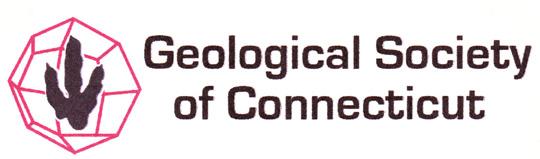 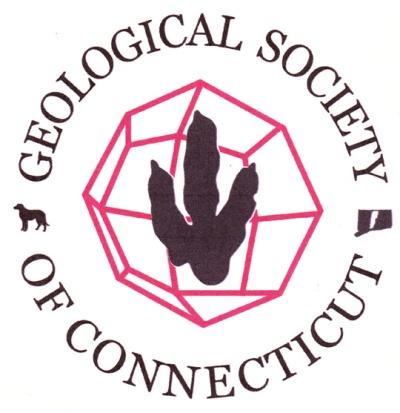 Agenda- Board of Directors MeetingGeological Society of Connecticut March 2, 2016, 4:30 PMDinosaur State Park, Rocky Hill, CT.Call to Order at 4:31pm: Meg Enkler, Ralph Lewis, Camille Fontanella, Janet Stone, Fritz Moritz, Lindsey Belliveau, Phil Resor, Mike Wizevich, Margaret Thomas, Dan Vellone (via phone)Old Business: Approval of January BOD meeting Minutes. Motion to approve by ME. JS seconded. Minutes unanimously approved. New Business:Treasurer’s Report - MT attached report. Total assets $9,954.33. $45 increase to scholarship fund. Taxes for 2015 are filed and approved 2/9/16. GSC earns interest in Paypal account (~$10/ year). Discussion of investing $2 - 3K into high yield interest savings and CDs; this would be 1.1% interest approximately. MT made a motion to research investing portion of treasury not to exceed 30% for one year and to make a recommendation for which investment to be voted on via email amongst the board before the next board meeting. DV seconded. Unanimously approved.   November Annual MeetingCommittee reports: Venue choice - Sheraton, Rocky Hill is not in our price range. Exley Science Center at Wesleyan (where we had our 2nd annual meeting) has been completely redone, and there is minimal cost for AV support. RL motioned to approve. MT seconded. Unanimously approved Wesleyan as venue. Menu Choice - $20/ person for private caterer but doesn’t include china, bar, and service. PR suggested CT Rental Center and students to service the buffet. Bartender would be included with Wesleyan and we would have to purchase alcohol. JS suggested Elizabeth Catering as option. CF motion to authorize ME and JS to do further research on options. MW seconded. Unanimously approved.Other Activities - Fund Raiser cocktail hour cannot be same day at DSP because it won’t be able to start until 4:30pm due to Park hours. Cocktail fundraiser at Wesleyan needs to be explored. Discussion to 1) raise cost of dinner to raise honorarium and 2) raffle to sit with Baaker with meet & greet before dinner. JS volunteered to work with DV and PR on proposal for fund raising for recommendations to the board. Memorandum - Text has been drafted, but waiting for fund raiser and honorarium info.Registration Fees - to be discussedCommittee Reports:Student Research Fund (update by ME) - 10 applications from UCONN, Eastern, Central, and Indiana. RL and ME recommended 4 (Brian Wathen, grad student from Indiana: S-C Fabric in Derby Shear Zone;  Jacqueline Giblin from Central: U-Pb dating Zircon in Portland formation; Melissa Luna from Central: U-Pb dating Zircon in New Haven formation; Martha Denisky from Eastern: Reconstruct Paleoecology of lakes in CT). Proposal to award 2 $500 and 2 from Central $400 each. JS motioned to approve. MT seconded. Unanimously approved.Spring Field Trip  - Registration (decided to be for students only since only 25 spots available, $10 for members and $20 for nonmembers); Guidebook (to be copied since so few people); Need to put something on the website that explains that Merguerian fieldtrip not available for membership but is a student trip only, and announce another trip. “Due to the limited space because safety concerns with the terrane, this fieldtrip will only be offered to students and is not an open registration.” A second fieldtrip for early June was discussed to be a bedrock fieldtrip in the Hadlyme area (conglomeration of RL, JS, PR, MT, FM sites) “geologic evolution of the lower CT river valley.” Web Site Registration Demo - LB did demo of online registration. *Only current members will receive an email invitation to register via email from website. Invite will be initially to design a password. Can only design password when they are paid member. If people go to website in general will get a screen to choose Current Member or Not a Current Member. Current Members will be prompted to login with email and password and then will bring you to registration form. By filling out the form and paying, a registration table is automatically created. Not a Current Member will get option to purchase or not and continue with registration. Also option to call/email for help. RL volunteered to do be the one who fields these concerns. Board members to test drive website.*Will need to send advertising email prior to registration email to give people a heads up that their invitation is coming to members only.Correspondence/Other Business:Joe Webb Peoples Award nominationsRequests for speakers, etc. - to be posted on website?GSA in Albany on March 21-23 if we want to sell guidebooks. Give order forms to FOP desk.Next Board Meeting: May 4, 2016Motion to Adjourn: 